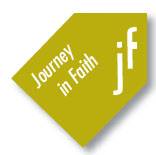 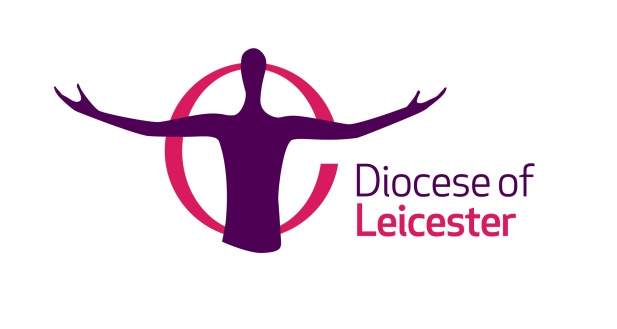 JOURNEY IN FAITH REGISTRATION 2021/22COURSE VENUES    (Please indicate your choice of venue) Signature: 			Date: 		Payment:  Please return your payment for the course together with this completed form to:Claire Stapleton, St Martins House, 7 Peacock Lane, Leicester, LE1 5PZ.Claire.Stapleton@leicestercofe.org (Please indicate your choice of payment)Please do not put cash in the postCheques to be made payable to the ‘Leicester Diocesan Board of Finance’Sort code: 20 49 37        Account 905 771 03Reference: ‘JiF course Sept 2021’Title:First Names:Surname:Address:Address:Address:Address:	Postcode:	Postcode:Telephone:Email:The Church you worship at:Braunstone Monday eveningMarket Harborough  Tuesday eveningOadbyWednesday eveningCastle DonningtonThursday eveningLoughboroughSunday afternoonI enclose a one-off payment of £120 for the full courseI enclose £40 as my first instalment payment(2 further instalments will be due on 14th January 2019 and 15th April 2019I am paying £…………   by BACS